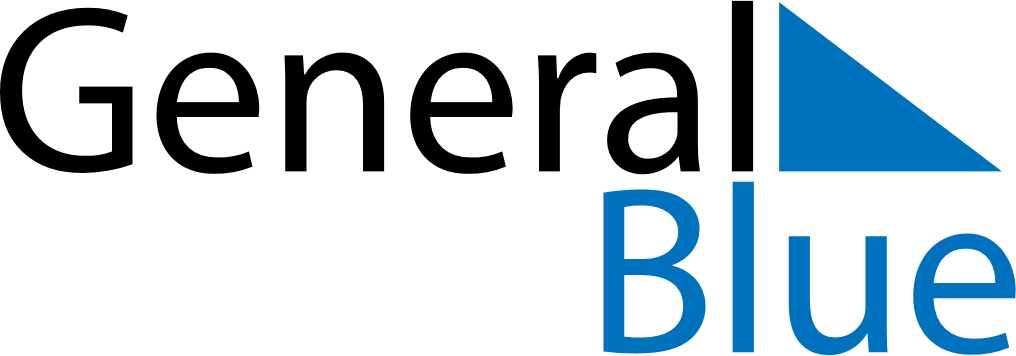 April 2022April 2022April 2022April 2022TurkeyTurkeyTurkeySundayMondayTuesdayWednesdayThursdayFridayFridaySaturday1123456788910111213141515161718192021222223National Sovereignty and Children’s Day2425262728292930